PENGARUH DISPLAY PRODUK TERHADAP KEPUTUSAN PEMBELIAN DI TOKO PEGASHOES KS 18BANDUNGUSULAN PENELITIANDiajukan Untuk Memenuhi Salah Satu SyaratDalam Menempuh Ujian Sarjana Program Strata SatuPada Program Studi Ilmu Administrasi BisnisOleh:Feri AndikaNPM. 152040050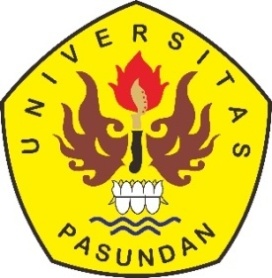 FAKULTAS ILMU SOSIAL DAN ILMU POLITIKUNIVERSITAS PASUNDANBANDUNG2019